Attachment B - Site Map 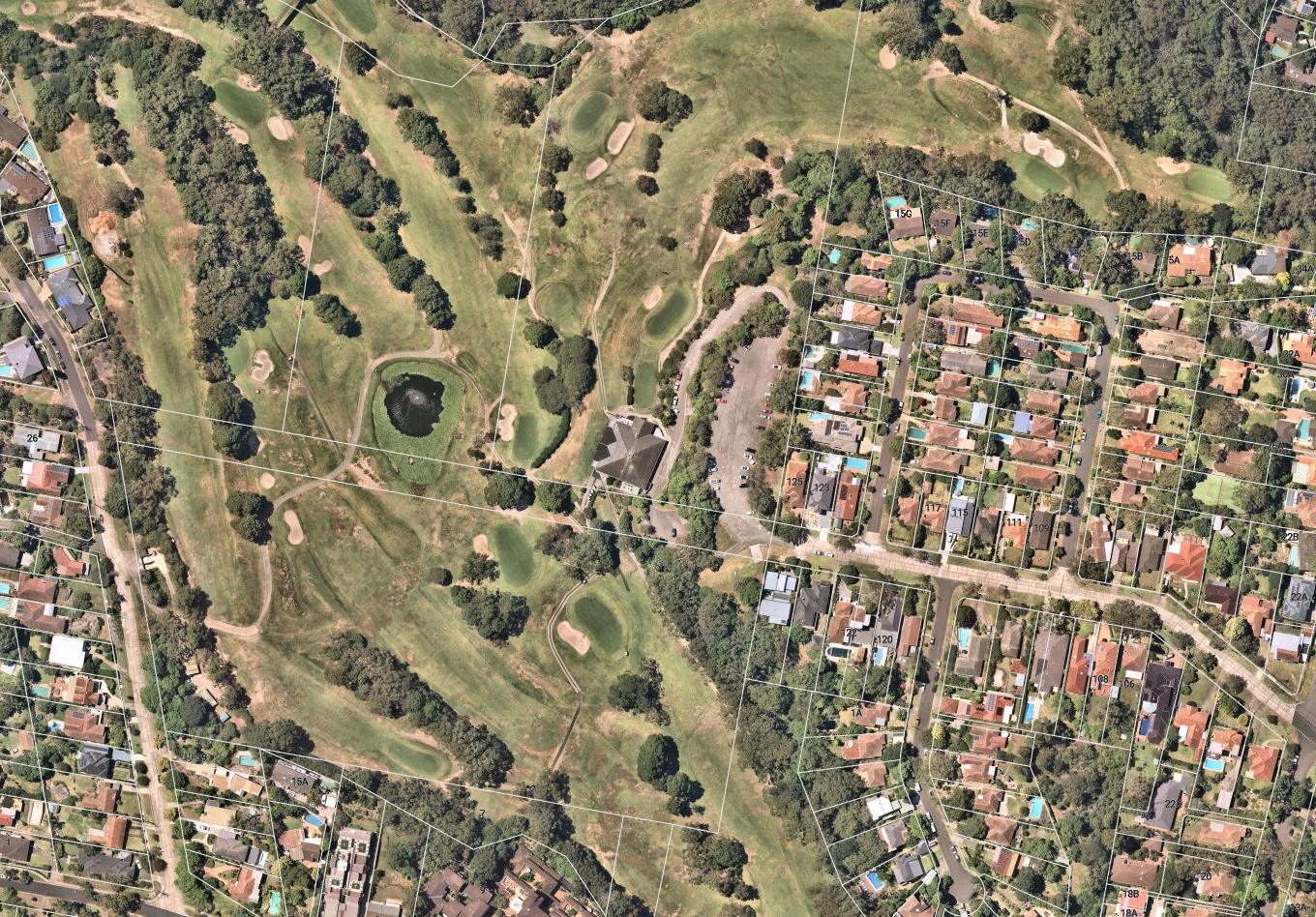 Figure 1: Subject site (source: Near Map, overlay by DPIE)